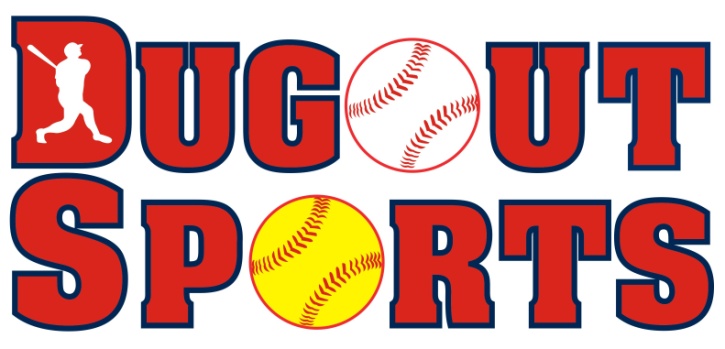 ORDERING INSTRUCTIONSVisit the website link below.  Please have all orders submitted between January 27th and February 6th by midnight.  Orders after this date will not be accepted.  All orders will be packaged by individual player and picked up at Dugout Sports.  We will send out an email once everything is complete.  We are trying to get everything complete by the week of February 19th.  If you have any questions regarding this package please contact Dugout Sports.CLOSING DATE:  2/6/2017WEBSITE LINK: https://twhssbbooster2018.itemorder.com/Dugout Sports26302 Interstate 45Spring, Texas 77386281-367-4076lisa@dugoutsports.comwww.dugoutsports.com